Общие положенияНастоящее Положение о выборах ректора федерального            государственного образовательного бюджетного учреждения высшего     профессионального образования «Санкт-Петербургский государственный университет телекоммуникаций им. проф. М. А. Бонч-Бруевича» (далее -  Положение) разработано в соответствии с Федеральным законом от 29.12.2012 № 273-ФЗ «Об образование в Российской федерации», Трудовым кодексом Российской Федерации, приказом Министра здравоохранения и  социального развития Российской Федерации от 11 января 2011г. № 1н «Об утверждении Единого квалификационного справочника должностей           руководителей, специалистов и служащих, раздел «Квалификационные      характеристики должностей руководителей и специалистов высшего        профессионального и дополнительного профессионального образования», письмом Рособразования от 21.09.2006 № 18-02-10/08 «О процедуре           избрания ректоров вузов», Уставом  СПб ГУТ утвержденного приказом    Федерального агентства связи от 04.08.2015 №189, приказом Федерального агентства связи от 19.10.2015 № 259 «Об утверждении порядка проведения аттестации кандидатов на должность руководителя и руководителя             образовательной организации высшего образования, находящейся в ведении Федерального агентства связи».Ректор федерального государственного бюджетного                  образовательного учреждения высшего образования «Санкт-Петербургский государственный университет телекоммуникаций им. проф. М. А. Бонч-Бруевича» (далее - ректор) избирается на альтернативной основе по            результатам обсуждения программ кандидатов на должность ректора на конференции Университета (далее - конференция) тайным голосованием на срок до 5 лет.Сроки проведения выборов ректора	2.1. Сроки проведения выборов ректора Университета определяются Ученым советом Университета по согласованию с Федеральным агентством связи.2.2. Процедура проведения выборов ректора Университета, порядок выдвижения кандидатов на эту должность и требования к ним изложены в разделах 3-7 Положения.3. Комиссия по подготовке и проведению выборов ректораВ целях обеспечения подготовки и проведения выборов ректора и контроля за соблюдением настоящего Положения решением Ученого совета создается комиссия по выборам ректора (далее — комиссия) в количестве не более 7 человек. В комиссию по выборам ректора должны быть включены представители профсоюзной организации, представители кадровой и       юридической служб. Состав комиссии рассматривается Ученым советом и утверждается приказом ректора.Члены комиссии, выдвинутые в качестве кандидатов на должность ректора, исключаются из состава комиссии. В этом случае включение в     состав комиссии нового члена может быть произведено по решению Ученого совета.Комиссия по выборам ректора:регистрирует    и    рассматривает    документы,    поступившие    от кандидатов на должность ректора;регистрирует и рассматривает документы, поступившие от Ученого совета Университета, ученых советов институтов и колледжей,      советов факультетов, общих собраний (конференций) коллективов подразделений Университета;представляет на утверждение Ученому совету Университета  список кандидатов, отвечающих требованиям к кандидатам на должность ректора Университета, предусмотренным настоящим Положением, и представившим все необходимые документы в полном объеме и в установленный срок;не позднее 10 дней до даты выборов ректора, но не ранее               рассмотрения Аттестационной комиссией Федерального агентства связи  размещает на досках объявлений Университета и публикует на официальном сайте Университета список кандидатов на должность ректора с указанием занимаемой должности, места работы, ученой степени и ученого звания;по результатам рассмотрения Федеральным агентством связи     письменно уведомляет кандидатов о включении их в список         претендентов на должность ректора, вносимых в бюллетень для   тайного голосования на конференции;организует публикацию программ кандидатов;обеспечивает равные возможности кандидатов на предвыборный
период;представляет Ученому совету предложения по нормам                 представительства от подразделений различных категорий              работников и обучающихся;координирует проведение общих собраний (конференций)            подразделений по избранию делегатов на конференцию по выборам ректора;разрабатывает  формы мандатов делегатов конференции, бюллетеней для тайного голосования по избранию ректора, протоколов, иных    документов;организует изготовление мандатов делегатов конференции,          бюллетеней для тайного голосования по избранию ректора,          протоколов;оповещает о месте и дате проведения конференции по выборам    ректора;организует проведение конференции по выборам ректора;осуществляет контроль соблюдения нормативных правовых актов, Устава Университета и настоящего Положения при подготовке и проведении выборов ректора;осуществляет иные мероприятия, необходимые для подготовки и проведения выборов ректора.3.4. Комиссия по выборам ректора избирает из своего состава        председателя,  заместителя (заместителей) председателя и секретаря.        Комиссия самостоятельно распределяет обязанности среди своих членов. Расписание работы комиссии доводится до сведения сотрудников и          обучающихся Университета.3.5.	Заседания комиссии проводятся по мере необходимости. Дату   заседания назначает председатель комиссии. Заседание комиссии по          выборам ректора считается правомочным, если присутствует не менее       половины списочного состава ее членов.Решения комиссии принимаются простым большинством голосов от числа присутствующих на заседании ее членов. Решения комиссии оформляются протоколом, который ведет секретарь и подписывает         председатель комиссии.          3.7.    Решение о приеме или отказе в приеме документов от кандидатов на должность ректора принимается комиссией коллегиально не позднее трех рабочих дней с момента их подачи. О принятом решении комиссия сообщает кандидату письменно.3.8.	Комиссия не вправе принимать документы от кандидатов и   включать их в список кандидатов на должность ректора, представляемый на      утверждение Ученому совету университета, если кандидаты не отвечают             требованиям, указанным в разделе 4 настоящего Положения, либо не      представили в установленные сроки надлежащие документы, указанные в пункте 5.7 настоящего Положения.4. Требования, предъявляемые к кандидатам на должность ректора4.1.Требования к квалификации кандидата на должность ректора:высшее профессиональное образование;дополнительная профессиональная подготовка в области                 государственного и муниципального управления, управления        персоналом, управления проектами, менеджмента и экономики;наличие ученой степени и ученого звания;стаж научной или научно-педагогической работы не менее 5 лет. 4.2.	Должность ректора может замещаться лицом в возрасте не старше
65 лет.4.3. Ректор избирается из числа кандидатур, согласованных с
Федеральным агентством связи.5. Порядок выдвижения кандидатов на должность ректораВыдвижение кандидатов на должность ректора и представление кандидатами документов в комиссию проводится в течение не менее 20 дней со дня создания комиссии.Право выдвижения кандидатов на должность ректора              принадлежит:Ученому совету Университета;ученым советам (советам) института, факультетов и колледжей в    составе Университета;общему   собранию   иного   структурного   подразделения   (иных структурных подразделений) Университета;гражданину       Российской       Федерации,       соответствующему требованиям на должность ректора (самовыдвижение).Решения о выдвижении кандидата или поддержки кандидатуры на должность ректора Университета принимается простым большинством голосов, присутствующих на заседаниях Ученого совета Университета,      советов института, факультетов, колледжей в составе Университета, на     общих собраниях иных структурных подразделений Университета при      кворуме 2/3 от списочного состава указанных органов и оформляются        соответствующими протоколами. Выписки из протоколов заседаний с       подписями председателя и секретаря собрания представляются в комиссию по выборам ректора. В выписке содержатся данные о количестве                участвовавших в заседании, количестве принимавших участие в голосовании по выдвижению или поддержке кандидатур на должность ректора            Университета и количестве голосов, поданных за выдвинутую кандидатуру, против и воздержавшихся. Рекомендуемая форма протокола собрания по   выдвижению кандидата на должность ректора Санкт-Петербургского         государственного университета телекоммуникаций им. проф. М.А. Бонч-Бруевича приведена в приложении 1 к настоящему положениюСамовыдвижение оформляется письменным заявлением о        намерении принять участие в выборах ректора. Форма заявления о             намерении участвовать в выборах на должность ректора ФГБОУ ВО «Санкт-Петербургский государственный университет телекоммуникаций им. проф. М.А. Бонч-Бруевича» приведена в приложении 2 к настоящему положению.Количество выдвигаемых кандидатов на должность ректора не ограничивается.Кандидат на должность ректора имеет право снять свою           кандидатуру на любом этапе кампании по выборам ректора до начала       процедуры тайного голосования путем подачи письменного заявления в    комиссию по выборам ректора.Кандидат на должность ректора представляет в комиссию       следующие документы:письменное заявление о намерении принять участие в выборах ректора в качестве кандидата на должность ректора (Приложение № 2);информацию о кандидате, в соответствии с формой, утвержденной приказом Федерального Агентства связи (Приложение № 3);выписку из протокола заседания Ученого совета (совета)              Университета, института, факультета, колледжа в составе            Университета, общего собрания иного структурного подразделения (иных структурных подразделений) по выдвижению кандидатов на должность ректора (кроме кандидата, который выдвигается в         порядке самовыдвижения); автобиографию и список научных трудов кандидата; копию паспорта гражданина Российской Федерации;личный листок по учету кадров с фотографией, заверенный по месту работы;нотариально заверенные копии документов о высшем образовании, ученой степени, ученом звании, трудовой книжки (для кандидатов, не работающих в СПб ГУТ на штатной основе);программу   кандидата   (не   более   10   страниц   машинописного текста);основные положения программы кандидата на должность ректора (не более 3-х страниц), а также предложения по исполнению        программы развития СПбГУТ на оставшийся период ее реализации (не боле 7 страниц);дополнительные документы по усмотрению кандидата. Документы принимаются по адресу: пр. Большевиков д.22, корп. 1, лит. А, каб. 540/1.5.8.	Комиссия по выборам ректора рассматривает документы,     представленные кандидатами на должность ректора, по мере их поступленияи  направляет список кандидатов на должность ректора в Ученый совет    университета для утверждения.Комиссия вправе не вносить кандидата в список кандидатов на     должность ректора, если кандидат не отвечает требованиям, указанным в п. 4.1.    настоящего Положения, и (или) не представил документы, указанные в        п. 5.7. настоящего Положения.Ученый совет Университета утверждает список кандидатов на должность ректора. Утверждение списка кандидатов на должность ректора проводится путем открытого голосования по кандидатурам.Ученый совет Университета вправе не утвердить кандидата на должность ректора при выявлении любого из нижеуказанных обстоятельств:несоответствие кандидата на должность ректора требованиям,      указанным в разделе 4 настоящего Положения;непредставления одного из документов или нарушение сроков      представления документов, указанных в п.5.7. настоящего              Положения;несоответствие сведений, указанных в  представленных документах;представление подложных и (или) поддельных документов.          5.11. О не утверждении кандидата на должность ректора Ученый совет    Университета сообщает указанному кандидату письменно в течение 3 дней со дня вынесения соответствующего решения с указанием причин.          5.12. Утвержденный список кандидатов на должность ректора Ученый совет представляет на  рассмотрение в Аттестационную комиссию              Федерального агентства связи. К предложению по каждой утвержденной кандидатуре на должность ректора прилагаются:заявление кандидата о проведении его аттестации комиссией        Россвязи и рассмотрении его документов согласно форме, указанной в Приложении № 4 к постоянному Положению;заявление кандидата о согласии на проверку его представленных сведений и обработку информации о нем согласно Приложению № 5 к настоящему Положению;информация о кандидате, согласно указанной в Приложении № 3 к     настоящему Положению;сведения о доходах, об имуществе и обязательствах имущественного характера, а также о доходах, об имуществе и обязательствах      имущественного характера супруги (супруга) и несовершеннолетних детей за предыдущий год по форме, утвержденной Указом           Президента Российской Федерации от 23 июня 2014 г. N 460;основные положения программы кандидата (не более 3-х страниц), а также предложения по исполнению программы СПбГУТ на            оставшийся период ее реализации (не более 7 страниц);выписку из решения Ученого совета СПбГУТ о включении           кандидата в состав кандидатов на должность ректора СПбГУТ;заверенные копии трудовой книжки, документов об образовании и (или) квалификации, о наличии почетного звания, ученой степени, ученого звания;список научных трудов (при наличии);дополнительные документы по усмотрению кандидата.	5.13.	Согласованный с Федеральным агентством связи список         кандидатов на должность ректора с указанием занимаемых должностей, мест
работы, ученых степеней и  ученых званий доводится до всеобщего сведения путем размещения на информационном стенде Университета и публикации на официальном сайте СПбГУТ. В объявлении также указывается, где можно ознакомиться с программами кандидатов, сообщаются дата и место            проведения конференции по выборам ректора, а так же время и место встреч кандидатов с работниками и обучающимися Университета.Порядок избрания делегатов на конференцию. Нормы представительства на конференции.На конференции работников и обучающихся Университета (далее – конференция) должны быть представлены все категории работников,    обучающихся и членов общественных организаций. При этом члены Ученого совета Университета должны составлять не более 50 процентов общего числа делегатов.Делегаты на конференцию избираются общими собраниями    коллективов структурных подразделений Университета в соответствии с нормами представительства, установленными настоящим Положением:от профессорско-преподавательского состава - 1 делегат от 6 преподавателей;от научных работников - 1 делегат от 6 работников;от учебно-вспомогательного персонала - 1 делегат от 12 работников;от работников АУП - 1 делегат от 10 работников;от инженерно-технических работников – 1 делегат от 12 работников;от работников подразделения АХД - 1 делегат от 20 работников;от студентов очной формы обучения – 1 делегат от 170 студентов;от аспирантов очного обучения - 2 делегата.Нормы представительства от подразделений Университета определяются из расчета числа штатных единиц подразделений. При этом выдвигаются  только штатные работники университета, работающие на постоянной основе.Квоты для всех категорий работников рассчитываются исходя из общей их численности в составе соответствующих структурных                 подразделений Университета, а затем распределяются руководителем   структурного подразделения между подразделениями пропорционально   численности штатных работников подразделения.Директора институтов, деканы, директора департаментов и   руководители других подразделений избираются делегатами конференции в любом из подчиненных им подразделений за счет квот соответствующих структурных подразделений.В собраниях коллективов подразделений по выборам делегатов участвуют только штатные работники, трудовые книжки которых находятся в отделе кадров СПбГУТ по состоянию на начало выборной компании, и из числа которых избираются делегаты на конференцию по выборам ректора. Заочное избрание делегатов не допускается. Собрание считается                правомочным, если в нем участвовало не менее 2/3штатных работников.   Решение собрания принимается открытым голосованием простым           большинством голосов присутствовавших на собрании.Организацию и контроль проведения собраний по выдвижению делегатов на конференцию и явки делегатов на конференцию обеспечивают руководители подразделений, выдвинувших делегатов конференции, а так же представителями комиссии по выборам ректора.Выписки из протоколов общих собраний  коллективов по       выдвижению делегатов на конференцию, подписанные председателем и     секретарём собрания, представляются в комиссию. В выписке из протокола (протоколе) должны содержаться сведения об общем количестве                участвующих в заседании, количество голосов, поданных за каждую          кандидатуру в поддержку, против и воздержавшихся. Форма протокола     приведена в Приложение № 1 к настоящему Положению.7.   Порядок проведения конференцииКонференция считается правомочной, если в ней приняли       участие не менее 2/3 списочного состава делегатов конференции.Комиссия по выборам ректора организует регистрацию делегатов конференции.Конференцию открывает председатель комиссии по выборам ректора. Конференция из своего состава избирает председателя конференции. Он оглашает повестку дня и предлагает принять регламент конференции.Конференция открытым голосованием избирает из своего состава секретаря конференции, мандатную комиссию по проверке полномочий     делегатов конференции и счетную комиссию. Мандатная и счетная комиссии избирают из своего состава председателя и секретаря.Председатель мандатной комиссии конференции оглашает        результат проверки полномочий делегатов конференции. Решение мандатной комиссии утверждается делегатами конференции открытым голосованием.Председатель конференции оглашает список кандидатов на должность ректора, утвержденный Ученым советом Университета и            согласованный с Федеральным агентством связи.Кандидатам на должность ректора предоставляется время для выступления. Делегаты конференции вправе задать им вопросы. По        окончании выступления кандидатов и их ответов на вопросы выступают    делегаты конференции. Порядок и регламент предоставления слова            делегатам определяется конференцией.Председатель конференции ставит вопрос о прекращении         обсуждения кандидатов на должность ректора и объявляет о переходе к  процедуре тайного голосования.Все претенденты, не заявившие о снятии своей кандидатуры, вносятся в единый бюллетень для тайного голосования. В случае, если     претендент на должность ректора снимает свою кандидатуру, решение о не включении этой кандидатуры в бюллетень для тайного голосования         принимается открытым голосованием большинством голосов участников конференции. Счетная комиссия в указанном случае исключает кандидатуру из бюллетеня путем вычеркивания.После объявления председателем конференции перерыва на     голосование, члены счетной комиссии раздают делегатам конференции  бюллетени для тайного голосования (далее - бюллетень). Число бюллетеней равно списочному составу делегатов конференции. На обороте каждого  бюллетеня ставится подпись председателя (или заместителя председателя) и секретаря комиссии по выборам ректора, которые заверяются печатью       административно-кадрового управления университета.Каждый делегат конференции получает один бюллетень под  расписку и голосует лично. Голосование за других лиц не допускается.  Форма бюллетеня устанавливается согласно Приложение №4 к настоящему          Положению. Для проведения голосования в месте проведения конференции или непосредственной близости от него устанавливаются урны и кабины для голосования.Счетная комиссия начинает подсчет голосов делегатов           конференции сразу после окончания голосования. Перед началом подсчета голосов председатель счетной комиссии с привлечением других ее членов подсчитывает и погашает неиспользованные бюллетени. После этого счетная комиссия устанавливает число зарегистрированных делегатов конференции и число выданных бюллетеней. Счетная комиссия в специально отведенном помещении вскрывает урны с бюллетенями и производит подсчет голосов на основе бюллетеней. При подсчете голосов   счетная   комиссия   признает   недействительными   бюллетени,   по которым невозможно установить       волеизъявление делегата конференции, а также бюллетени неустановленной формы.После подсчета голосов счетная комиссия составляет протокол об
итогах голосования, в котором указываются следующие данные:общее число делегатов конференции;число зарегистрированных делегатов конференции; число выданных бюллетеней;число погашенных бюллетеней;число бюллетеней, оказавшихся в урне для голосования;число действительных бюллетеней; число бюллетеней, признанных недействительными; число голосов, поданных за каждого кандидата на должность       ректора.По окончании подсчета голосов счетная комиссия опечатывает конверт с бюллетенями.Каждый кандидат из числа включенных в бюллетень для тайного голосования по выборам ректора  имеет право прислать одного наблюдателя в счетную комиссию  с целью осуществления общественного контроля за  работой счетной комиссии.Протокол об итогах голосования подписывается всеми членами счетной комиссии. Протокол счетной комиссии оглашается ее председателем и утверждается делегатами конференции открытым голосованием.На основании протокола об итогах голосования конференция принимает одно из следующих решений:об избрании ректора университета;о назначении второго тура голосования;о признании выборов несостоявшимися.Решение о выборах ректора является действительным, если в   голосовании приняло участие не менее 2/3 списочного состава делегатов конференции.Избранным считается кандидат, набравший наибольшее           количество голосов, но не менее 50%+1 голос, от числа делегатов,           принявших участие в голосовании.Если голосование на конференции проводилось по двум                  кандидатурам, и никто из кандидатов не набрал необходимого количества голосов, то выборы признаются несостоявшимися.     Если голосование на конференции проводилось более чем по двум     кандидатурам, и никто  из кандидатов не набрал необходимого количества          голосов, то два кандидата, набравшие наибольшее количество голосов,            включаются в список для повторного голосования. Если ни один из кандидатов не набрал необходимого количества голосов, выборы признаются несостоявшимися.Решение конференции и иные необходимые документы            направляются председателем комиссии по выборам ректора в Федеральное агентство связи.Заключительные положенияИзбранный на конференции кандидат на должность ректора    Университета приступает к исполнению обязанностей ректора с даты,             предусмотренной трудовым договором. После избрания ректора              Университета с ним в установленном законодательством Российской        Федерации порядке заключается трудовой договор.Дополнения и изменения в настоящее Положение принимаются решением Ученого совета университета.Приложение № 1Форма протокола собрания по выдвижению кандидата на должность ректора  Санкт-Петербургского государственного университета телекоммуникаций им. проф. М.А. Бонч-Бруевича.ПРОТОКОЛ ЗАСЕДАНИЯ(наименование подразделения, коллектива, объединения)                по выдвижению кандидатов на должность ректора СПб ГУТот «	»	2016 годаПрисутствовало на собрании	ПОВЕСТКА ДНЯ:1. Выдвижение кандидатов на должность ректора  Санкт-Петербургского   государственного университета телекоммуникаций им. проф.М.А. Бонч-Бруевича.СЛУШАЛИ: (Ф.И.О., занимаемая должность, краткий текст сообщения)ВЫСТУПАЛИ: (Ф.И.О., занимаемая должность, краткий текст сообщения)ПОСТАНОВИЛИ: Выдвинуть кандидатом от	(наименование подразделения, коллектива, объединения) на    должность ректора  СПб ГУТ (Ф.И.О., ученая степень, ученое звание, должность)ГОЛОСОВАЛИ:     «ЗА» -        	;                                                   «ПРОТИВ» -    	;                                        «ВОЗДЕРЖАЛИСЬ» - _____________.По каждому следующему претенденту (если таковые имеются) в том же     порядке.Председатель собрания:	/	Секретарь собрания :	/	/(подпись)	(ф.и.о.)   Приложение № 2                                                                                  В комиссию по выборам ректора                                                                                  Санкт-Петербургского                                                                                                государственного университета                                                                                  телекоммуникаций им. проф.                                                                                  М.А. Бонч-Бруевича                                                 от _______________________________________________                                                                         (фамилия, имя, отчество – полностью)                                               ____________________________________________________                                              ____________________________________________________                                                                             (указать основное место работы)                                            _____________________________________________________                                          ______________________________________________________З А Я В Л Е Н И Е(о намерение участвовать в выборах на должность ректора ФГБОУ ВО «Санкт-Петербургский государственный университет телекоммуникаций им. проф. М. А. Бонч-Бруевича»)	Прошу допустить меня к участию в выборах на замещение вакантной должности  ректора ФГБОУ ВО «Санкт-Петербургский государственный университет телекоммуникаций им. проф. М. А. Бонч-Бруевича» (далее – СПбГУТ).	Даю согласие комиссии по выборам ректора СПбГУТ на обработку сообщенных мною персональных данных, включая без ограничения: сбор, систематизацию, накопление, хранение персональных данных (в электронном и бумажном носителе),  уточнение, использование, обезличивание, блокирование и уничтожение.	Дополнительно выражаю свое согласие на размещение на официальном сайте и информационном стенде СПбГУТ программы развития университета, представленной мной с настоящим заявлением.__________________            ________________________                     ________________________           (дата)                                          (подпись)                                        ( расшифровка подписи)Приложение № 3 Информация о кандидате на должность руководителя образовательной организации _________________________________________________________________ 					 (Ф.И.О.)1. Дата, год и место рождения ____________________________________2. Сведения об образовании _______________________________________				(направление подготовки (специальность),_________________________________________________________________			по которой получено образование)окончил (что, когда) _____________________________________________			(наименование образовательного учреждения, дата окончания,_________________________________________________________________в случае переименования - указывается также новое наименование и год переименования)3. Тематика и количество научных трудов __________________________4.   Сведения   о   присуждении   ученых  степеней с указанием темдиссертаций и даты их присуждения, номеров документов ____________5.  Сведения  о  присвоении  ученых  званий  с  указанием  дат  ихприсвоения и номеров документов ___________________________________________________________________________________________________6.   Сведения   о   прохождении   за   последние   5 лет повышенияквалификации, профессиональной переподготовки или стажировки _____7. Сведения о наградах, почетных званиях _________________________8. Сведения о   привлечении   к   дисциплинарной,    материальной,гражданско-правовой, административной и уголовной  ответственности_________________________________________________________________9. Какими иностранными языками владеет ___________________________10. Сведения об участии в выборных органах государственной  власти_________________________________________________________________11. Сведения о работе, в том числе стаж и характер  управленческойдеятельности (приводятся по трудовой книжке) _____________________Председатель ученого совета ______________________________________				   (полное наименование образовательной организации)              ______________________ _____________________________		(подпись)			   (Ф.И.О.)                                   М.П.                                                                          Приложение № 4                                                                  В Аттестационную комиссию                                                                   Федерального агентства связи____________________________________________________                                                                     фамилия, имя, отчество (при наличии) претендента_________________________________________________________                                                              на должность ректора)_________________________________________________________________________                                                          наименование занимаемой должности________________________________________________________________________                                                            с указанием места работы (службы)___________________________________________________Проживаю_______________________________________________________________________________________________________________________Паспорт серия_________________________ № ____________________________кем и когда выдан_________________________________________________________________________________________________________________Адрес для почтовых отправлений___________________________________________________________________________________________________Телефон_________________________________________________Адрес электронной почты (при наличии)___________________________З А Я В Л Е Н И Е(о проведении аттестации Аттестационной комиссией и рассмотрение документов)	Прошу допустить меня к участию в проведении процедуры аттестации кандидатов на должность  ректора ФГБОУ ВО «Санкт-Петербургский государственный университет телекоммуникаций им. проф. М. А. Бонч-Бруевича» (далее – СПбГУТ).	Даю согласие Федеральному агентству связи на обработку сообщенных мною персональных данных( фамилия, имя, отчество, дата рождения, адрес регистрации, паспортные данные, ИНН, номер телефона, адрес электронной почты, номер и серия документов об образовании, а так же иных персональных данных), включая без ограничения: сбор, систематизацию, накопление, хранение персональных данных (в электронном и бумажном носителе),  уточнение (обновление, изменение), использование, обезличивание, блокирование и уничтожение.               К заявлению прилагаю: ___________________________________________________                                                                                                                           (перечислить прилагаемые документы)________________________________________________________________________________________________________________________________________________________________________________________________________________________________________________________________________________________________________________________________________________________________________________________________________________________________________________________________________________________________________________________________________________________________________________________________________________________________________________________________________________________________________________________________________________________________________________________________________________________________________________________________________________________________________________________________________________________________________________________________________________________________________________________________________________________________________________________________________________________________________________________________________________________________________________________________________________________________________________________________________________________________________________________________________________________________________________________________________________________________________________________________________________________________________________________________________________________________________________________________________________________________________________________________________________________________________________________________________________________________________________________________________________________________________________________________________________________________________________________________________________________________________________________________________________________________________________________________________________________________________________________________________________________________________________________________________________________________________________________________________________________________________________________________________________________________________________________________________________________________________________________________________________________________________________________________________            ________________________            ________________________           (дата)                                        (подпись)                                  (расшифровка подписи)Приложение № 5                  В Аттестационную комиссию                  Федерального агентства связи____________________________________________________                                                                            фамилия, имя, отчество (при наличии) претендента_________________________________________________________                                                              на должность ректора)_________________________________________________________________________                                                          наименование занимаемой должности________________________________________________________________________                                                            с указанием места работы (службы)___________________________________________________Проживаю_______________________________________________________________________________________________________________________Паспорт серия_________________________ № ____________________________кем и когда выдан_________________________________________________________________________________________________________________Адрес для почтовых отправлений___________________________________________________________________________________________________Телефон_________________________________________________Адрес электронной почты (при наличии)___________________________З А Я В Л Е Н И Е(о согласии на проверку и обработку предоставляемых сведений в отношении моей кандидатуры на должность ректора ФГБОУ ВО «Санкт-Петербургский государственный университет телекоммуникаций им. проф. М. А. Бонч-Бруевича»)	Выражаю свое согласие Федеральному агентству связи на проверку и обработку представленных сведений в отношении моей кандидатуры на должность  ректора федерального государственного бюджетного образовательного учреждений высшего образования «Санкт-Петербургский государственный университет телекоммуникаций им. проф. М. А. Бонч-Бруевича».__________________            ________________________             ________________________(дата)					(подпись)                                  (расшифровка подписи)Приложение № 6Форма бюллетеня для тайного голосования по выборам ректораБЮЛЛЕТЕНЬ для тайного голосования по выборам ректора на конференции научно-педагогических работников, представителей других категорий работников и обучающихся федерального государственного бюджетного образовательного учреждения высшего образования «Санкт-Петербургский государственный университет телекоммуникаций им. проф. М. А. Бонч-Бруевича»«_ _»	2016 года	(фамилия, имя, отчество, должность, ученая степень и ученое звание кандидата)(фамилия, имя, отчество, должность, ученая степень и ученое звание кандидата)(фамилия, имя, отчество, должность, ученая степень и ученое звание кандидата)Примечание:а)	голосование «за» выражается оставлением, «против» - вычеркиванием
фамилии кандидата;б)	бюллетень признается недействительным, если в бюллетень вписана
фамилия помимо внесенных кандидатов решением конференции либо оставлено не вычеркнутыми более одной фамилии.Председатель собранияСекретарь собрания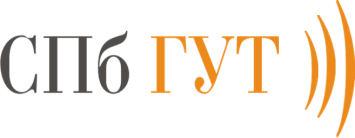 